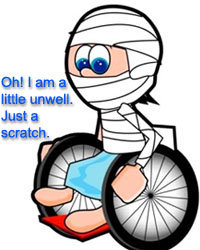 As she dreamed about winning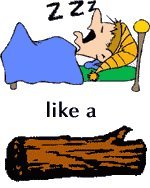 her eyes became stars.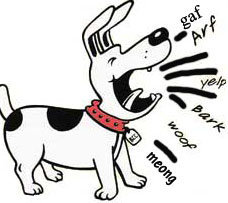 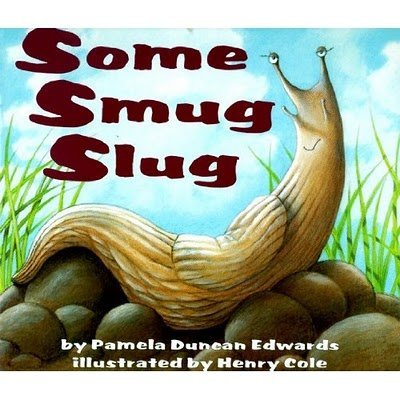 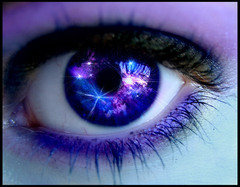 The car smiled as it got filled up with gas.  Our lives are grapes, bitter and sweet.      Cat got your tongue.        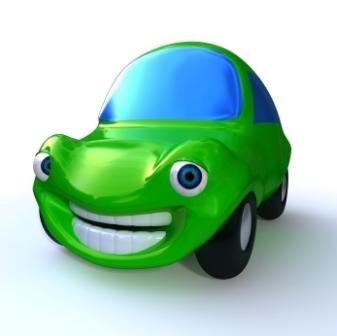 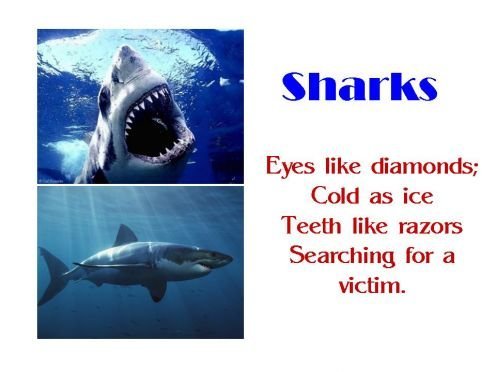 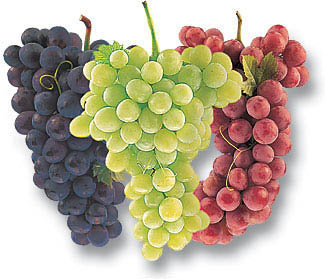 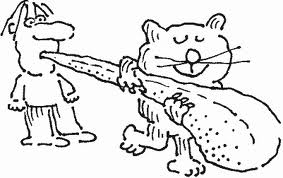 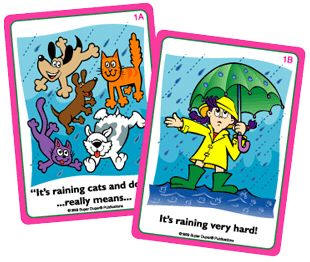 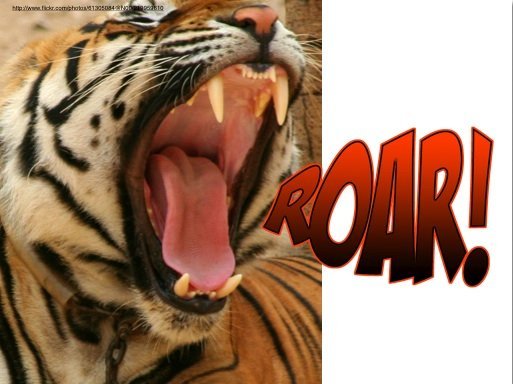 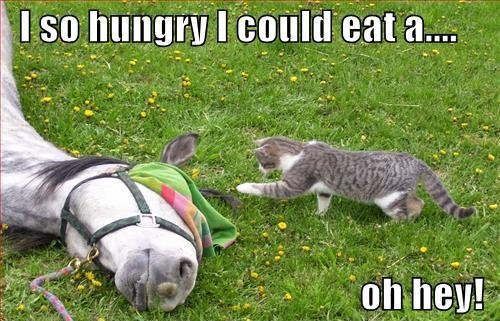 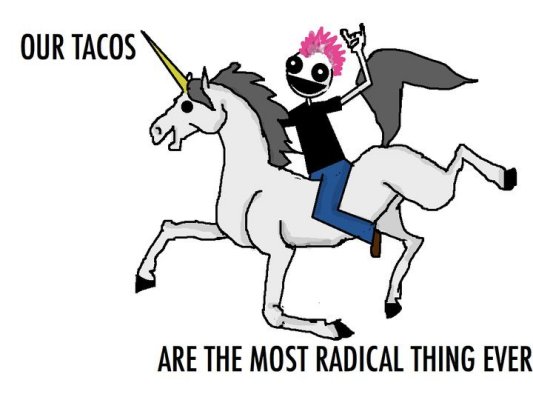 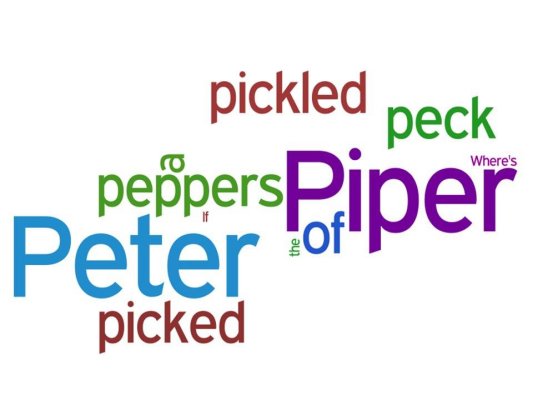 